Foundations in Ministry 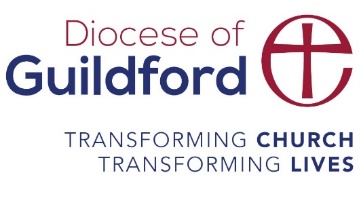 ProgrammeFoundations in Ministry (FiM) Expression of interest form I agree to FiM contacting me at a later date about enrolling on the next FiM programme.  Please return this form to Rachel Bader, FiM Administrator (rachel.bader@cofeguildford.org.uk)The Mission Team would like to let you know about any other modules and courses of study that may be of interest to you. If you would like us to keep you informed, please tick (or type ‘y’ in) the box. You can unsubscribe at any time by contacting the Admin Team:E:    admin@cofeguildford.org.ukYou can find out more about how we process your data from our Privacy Notice on our website at  https://www.cofeguildford.org.uk/about/data-policiesFoundations In Ministry Programme  
Church House Guildford, 20 Alan Turing Road, Guildford GU2 7YF NameEmail addressParishI am interested in these three areas for the specialism in the second year.SignatureDate 